SPACE Summer Camp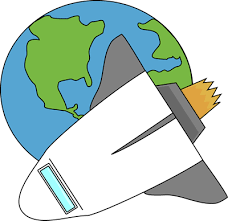 June 18th-21st, 201812:30-3:30    Grades 1 – 5Cost: $80 per student  If you register for STEM and SPACE camp- $150 for the week-$10 SAVINGSPlease send cash or check payable to Kayla Williams by May 15th  Description: Students will have the opportunity to engage in learning about OUTER SPACE!!! We will have lots of hands-on activities and will take a trip to the MOON! Limited spaces available!Student Information:Child’s name _______________________________________________Child’s Grade Level Fall 2018 (circle one)1st        2nd          3rd            4th        5th       Parent’s Name _________________________________________________________Contact Number and Email ______________________________________________Medical Conditions/Allergies __________________________________________Notes for the teacher__________________________________________________If you have any questions, please contact the instructors:Kayla Williams kaylawilliams@iwacademy.com 357-3866Cassy Peffley cassypeffley@iwacademy.com 357-3866I hereby waive and release the IWA “SPACE Summer Camp” Camp Directors and staff, and Isle of Wight Academy from any and all liability for any injury my child may sustain while at the IWA “SPACE Summer Camp”.PARENT/GUARDIAN SIGNATURE: __________________DATE: ___________________IN CASE OF AN EMERGENCY, IF PARENT/GUARDIAN CANNOT BE REACHED, PLEASE CONTACT: NAME: ______________________PHONE:_________________________